Phần 1: Khoanh trong vào chữ cái trước câu trả lời đúng (4đ)Câu 1Các số: 89, 98, 57, 16 được viết theo thứ tự từ bé đến lớn là89, 98, 57, 16				B. 98, 89, 57, 16C.  16, 57, 89, 98				D. 16, 57, 98, 89Số bé nhất có hai chữ số là:9			B. 10			C. 99			D. 10042 + 18 = 	  36 = Số thích hợp điền vào ô trống lần lượt là:50 và 14		B. 60 và 24		C. 50 và 24		D. 60 và 34Câu 2. Điền vào chỗ chấm:85kg + 15kg = ……100kg		B. 100		C. 90kg		D. 80kg64l – 18l = …..16			B. 56l			C. 36l			D. 46lCâu 3. Hình vẽ bên có: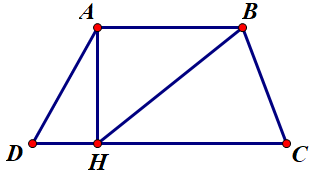 Số đoạn thẳng là:8		B. 7		C. 6		D. 53 điểm thẳng hàng là:điểm A, B, C		B. điểm B, C, DC. điểm A, D, C		D. điểm D, H, CCâu 4. Một đàn gà có 52 con gà, trong đó có 38 con gà mái còn lại là gà trống. Hỏi đàn gà có bao nhiêu gà trống?90		B. 14			C. 24			D. 34Phần 2: (6đ)Bài 1. Đặt tính rồi tính:Bài 2. Tìm  Bài 3. Lan cân nặng 36kg. Huệ cân nặng hơn Lan 5kg. Hỏi Huệ cân nặng bao nhiêu ki – lô – gam ?Bài giải……………………………………………………………………………………………………………………………………………………………………………………………………………………………………………………………………………….Bài 4. Điền các số tròn chục thích hợp vào chỗ chấm:		65 – 39 < ……………….< 48 + 17PHÒNG GD&ĐTTRƯỜNG TIỂU HỌC:Họ và tên:……………………..Lớp 2……ĐỀ KIỂM TRA CUỐI HỌC KÌ 1Môn: Toán Lớp 2Năm học 201   - 201(Thời gian làm bài: 40 phút)ĐiểmLời phêKý………………………………………………………………………………………………………………..………………..………………..…………….…………….…………….………………………………………………………………………………………………………………………………………………………………………………………